XIX Świętokrzyskie Dni Profilaktyki, maj 2022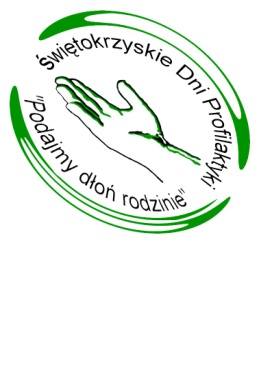 „DOŚWIADCZENIE TRAUMY W BIEGU ŻYCIA RODZINY”Patronat:WOJEWODA ŚWIĘTOKRZYSKIMARSZAŁEK WOJEWÓDZTWA ŚWIĘTOKRZYSKIEGOBISKUP ORDYNARIUSZ DIECEZJI KIELECKIEJSTAROSTOWIE POWIATOWIPREZYDENT MIASTA KIELCEREKTOR UNIWERSYTETU JANA KOCHANOWSKIEGOWydano staraniem:ŚWIĘTOKRZYSKIEGO CENTRUM PROFILAKTYKI I EDUKACJIGMINNEJ KOMISJI ROZWIĄZYWANIA PROBLEMÓW ALKOHOLOWYCH W KIELCACHZESPOŁU DS. UZALEŻNIEŃ, AIDS I HIV PRZY WOJEWODZIE ŚWIĘTOKRZYSKIMPROGRAM ODDZIAŁYWAŃ PROFILAKTYCZNYCH W CZASIE XIX ŚWIĘTOKRZYSKICH DNI PROFILAKTYKIDziałania profilaktyczne w KielcachAreszt Śledczy w KielcachTEMATYKA I OPIS PRZEDSIĘWZIĘĆ:Treściami, jakie miałyby zostać poruszone z okazji XIX ŚDP to krótka relacja z programu resocjalizacji, realizowanego uprzednio na terenie Aresztu, w porozumieniu z innymi organizacjami, instytucjami. Program resocjalizacji pt.: „Teatr, mama, tata i ja”. Wystąpienie  przewidziane na około 20 minut, zawierałoby krótką charakterystykę ww. programu, jego przebieg oraz informacje zwrotne już po jego zakończeniu.Termin:	18 lub 19 maja 2022r. (do ustalenia z organizatorami ŚDP, dla kadry Aresztu pozostaje to bez znaczenia)Miejsce:	zgodnie z ustaleniami organizatorów ŚDPOSOBA KOORDYNUJĄCA: ppor. ANDRZEJ SOKOŁOWSKI Zastępca Kierownika Działu PenitencjarnegoKONTAKT: email: Andrzej.Sokolowski2@sw.gov.pltel. 41 3690780fax 41 3314419Kuratorium Oświaty w KielcachTEMATYKA I OPIS PRZEDSIĘWZIĘĆ: Bajka o złym królu”, to przedstawienie profilaktyczne w konwencji bajki filmowej, zrealizowane na kanwie tekstu Doroty Bródki pt.: „Bajka o złym królu i dobrej Kwarantannie”. Spektakl, przygotowany przez uczniów Teatru CDN…, działającym przy Szkole Podstawowej im. gen. Wł. Sikorskiego w Woli Jachowej, ukazuje niezwykle ważne problemy, jakich doświadczyły dzieci i młodzież w okresie pandemii. Pod płaszczem historii  o wspaniałym królestwie, niespodziewanie opanowanym przez złego króla Wirusa, dzieci zaprezentują opowieść o lękach oraz innych emocjach, uzależnieniach, problemach z odżywianiem, czy problemach związanych  z relacjami międzyludzkimi, które szczególnie mocno odcisnęły swoje piętno na młodych w okresie trwania pandemii. Obraz stanie się punktem wyjścia do dyskusji moderowanej przez specjalistów Świętokrzyskiego Centrum Doskonalenia Nauczycieli w Kielcach, jaka odbędzie się po spektaklu. Autorka: Izabela Kaleta – nauczycielka języka polskiego, plastyki i muzyki w Szkole Podstawowej w Woli Jachowej, edukatorka teatralna oraz nauczyciel konsultant Świętokrzyskiego Centrum Doskonalenia Nauczycieli w Kielcach. Absolwentka Akademii Sztuk Teatralnych w Krakowie Filia we Wrocławiu i Szkoły Trenerów Dramy Drama Way w Warszawie. Od ponad dwudziestu lat prowadzi amatorskie zespoły teatralne dla dzieci i młodzieży – Teatr CDN (1999 r.), i dorosłych – Teatr Scena Górna. Zakres zainteresowań pedagogicznych: pedagogika twórczości, teatr jako narzędzie edukacji.  Wykorzystując w pracy z dziećmi metody i techniki  teatralne, koordynuje  projekty artystyczne, łączące teatr z innymi dziedzinami sztuki oraz różnymi dyscyplinami naukowymi.Termin:	19.05.2022rMiejsce:	Wojewódzki Dom KulturyOSOBA KOORDYNUJĄCA: Katarzyna NowackaKONTAKT: 500 000 242Wojewódzka Stacja Sanitarno-Epidemiologiczna w KielcachTEMATYKA I OPIS PRZEDSIĘWZIĘĆ:Traumatyczne emocje i doświadczenia związane z pandemią COVID-19Termin: 18.05 2022.Miejsce: UJKOSOBA KOORDYNUJĄCA: Ewa CzarneckaKONTAKT: 413359660Świętokrzyskie Centrum Psychiatrii w Morawicy, Poradnia Leczenia Uzależnień w Kielcach ul. Szczecińska 40.TEMATYKA I OPIS PRZEDSIĘWZIĘĆ:Wystąpienie dr Dariusza Zwierzchowskiego na temat: Znaczenie systemu oparcia w procesie zdrowienia osób uzależnionych od alkoholu. Termin:	18 lub 19.05.2022Miejsce:	UJK ul. Krakowska 11OSOBA KOORDYNUJĄCA: dr Dariusz ZwierzchowskiKONTAKT: tel. 602 357 680;DZIAŁANIA PROFILAKTYCZNE NA TERENIE WOJEWÓDZTWADziałania ogólnowojewódzkieOśrodki kuratorskie przy Sądach Rejonowych we właściwości okręgu Sądu Okręgowego w Kielcach (Busko-Zdrój, Jędrzejów, Kielce, Ostrowiec Św., Sandomierz)TEMATYKA I OPIS PRZEDSIĘWZIĘĆ:Zajęcia profilaktyczne  za zakresu umiejętności radzenia sobie z trudnymi emocjami. Zajęcia w formie warsztatów  dla wychowanków ośrodków kuratorskich ich opiekunów oraz instytucji z nimi współpracującymi.Termin:	 maj 2022r. Miejsce:	 Ośrodki Kuratorskie przy Sądach Rejonowych w Busku - Zdrój, Jędrzejowie, Kielcach, Ostrowcu Św., Sandomierzu.OSOBA KOORDYNUJĄCA:  Artur RydzKONTAKT:  41-34-02- 494 Działania o zasięgu lokalnymChęcinyMiejsko-Gminny Ośrodek Pomocy Społecznej w ChęcinachTEMATYKA I OPIS PRZEDSIĘWZIĘĆ:Temat: Wszyscy budujemy nowy dom.Opis przedsięwzięcia: Zajęcia będą mieć formę warsztatową i mają na celu integrację dzieci polskich i ukraińskich oraz pokazanie pozytywnych wartości, które powinny być w domu rodzinnym.TERMIN: 12-17 maja 2022MIEJSCE:1. Szkoła Podstawowa w Chęcinach2. Szkoła Podstawowa w Wolicy3. Szkoła Podstawowa w TokarniOsoba Koordynująca: Aneta CiosekKontakt: 41 252 70 21, 41 315 10 54Szkoła Podstawowa w ChęcinachAdres: ul. Kielecka 20, 26-060 ChęcinyTEMATYKA I OPIS PRZEDSIĘWZIĘĆ:Od kilku lat podczas Świętokrzyskich dni profilaktyki organizujemy w Szkole Święto Rodziny, w tym roku pod hasłem “Sukces rodziny jest tam gdzie wzajemny szacunek i troska”, a w tym planujemy działania, rozłożone na 5 dni, skierowane do uczniów i ich rodziców:spotkania warsztatowe z przedstawicielami Uniwersytetu Trzeciego Wieku z Chęcin-rodzina przekazuje i rozwija pasje i talenty-warsztaty robót ręcznych	„Nasi przodkowie i my” - wystawa fotografii, filmów rodzinnych, wystawa drzew genealogicznych wykonanych przez uczniów i rodziców Bliżej poznajemy naszych sąsiadów z Ukrainy czyli wszystko o naszych gościachPoznajemy talenty naszych koleżanek i kolegówBudujemy nasze domy słowem i obrazem - zajęcia warsztatowe z pracownikami socjalnymi MGOPS w Chęcinach	“Rodzina dziś” wystawa prac plastycznych uczniówPierwsza pomoc dla duszy i ciała czyli warsztaty I pomocy przedmedycznej i pomocy emocjonalnejPoznajemy bliżej naszego patrona Szkoły pod hasłem “Ponadepokowe wartości Jana Kochanowskiego-rodzina, zdrowie, natura”OSOBA KOORDYNUJĄCA: Anna Wierzbicka-Kamińska-pedagog szkolnyKONTAKT: telefon 505 156 979 e-mail: anna.wk@onet.euUrząd Gminy i Miasta w Chęcinach; Gminna Komisja Rozwiązywania Problemów Alkoholowych w ChęcinachAdres : Pl. 2 Czerwca 4; 26-060 ChęcinyTEMATYKA I OPIS PRZEDSIĘWZIĘCIA:Szkolenie: „Socjoterapia w pracy z dziećmi” Szkolenie zostanie przeprowadzone z opiekunami świetlic wiejskich działających na terenie Gminy Chęciny. Celem szkolenia jest zapoznanie się z formami i metodami adresowanymi do uczestników zajęć świetlicowych. Termin: 13 maja 2022 rokMiejsce: Centrum Kultury i Sportu w ChęcinachSzkolenie: „Apteczka Pierwszej Pomocy Emocjonalnej”Szkolenie zostanie przeprowadzone wśród nauczycieli placówek oświatowych z terenu Gminy Chęciny. Zostanie ono przeprowadzone przez wykfalifikowanego trenera z Centrum Pozytywnej Edukacji. Celem programu APTECZKA PIERWSZEJ POMOCY EMOCJONALNEJ jest rozwijanie w dzieciach podstawowych umiejętności społecznych i emocjonalnych oraz przygotowanie do radzenia sobie z trudnościami. Termin:  9 maja 2022 rok oraz 17 maja 2022 rok Miejsce: Centrum Kultury i Sportu w ChęcinachKonkurs plastyczny o tematyce profilaktycznejSkierowany do uczniów szkół podstawowych z terenu Gminy Chęciny. Celem konkursu jest: promowanie zdrowego stylu życia, rozwijanie zainteresowań problematyką prozdrowotną, upowszechnianie wiedzy na temat szkodliwości uzależnień, przeciwdziałanie uzależnieniom.Termin: maj 2022 rokMiejsce: Szkoły Podstawowe na terenie Gminy Chęciny	OSOBA KOORDYNUJĄCA: Beata WąchałaKONTAKT: 41 315311ImielnoGMINA IMIELNO I JEDNOSTKI ORGANIZACYJNETEMATYKA I OPIS PRZEDSIĘWZIĘĆ:Organizowanie przez Wójta Gminy Imielno i OSP przyjęcia Uchodźców na teren Gminy i zabezpieczenie im podstawowych potrzeb bytowych. Organizacja zbiórki na rzecz Ukrainy, część darów została przekazana przebywającym na terenie gminy Imielno, a pozostała część została skierowana na terytorium Ukrainy. Udział strażaków w przygotowaniu punktu recepcyjnego w Chęcinach. Transport Uchodźców samochodami strażackimi do Podstawowej Opieki Służby Zdrowia. Przewóz chorych Uchodźców do szpitala w Pińczowie. Zapewnienie Uchodźcom transportu do Urzędu Gminy w Imielnie w celu nadania numeru PESEL i profilu zaufanego. Bieżąca aktualizacja migracji Uchodźców z terenu Gminy Imielno. Pomoc świadczona ze strony Ośrodka Pomocy Społecznej. Pomoc w formie opłacenia posiłków w szkole na rzecz dzieci obywateli Ukrainy. Wypłata jednorazowych świadczeń pieniężnych w wysokości 300zł na osobę, termin realizacji 30. 04.2022r. Udział pracowników Ośrodka Pomocy Społecznej w Imielnie w organizowaniu zbiórek: żywności, środków czystości, obuwia i odzieży. Placówki oświatowe również udzielały pomocy dzieciom obywateli Ukrainy uczęszczającym do Szkoły Podstawowej i Przedszkoli w formie zapewnienia typowych aktywności, które niosą ze sobą radość i wyciszenie. Jest wprowadzone więcej zabaw regulujących emocje poprzez techniki autoterapeutyczne m. in. tworzenie kącika złości, tańce i ruch. W razie potrzeby zarówno dzieci jak i dorośli korzystają z pomocy lekarskiej w Gminnym Ośrodku Zdrowia w Imielnie.Termin: od 25.02.2022r i na bieżącoOSOBA KOORDYNUJĄCA: Barbara CebulskaKONTAKT: 41 385-12-10 wew.49JędrzejówSzkoła Podstawowa nr 3 w JędrzejowieTEMATYKA I OPIS PRZEDSIĘWZIĘĆ:Akcja „ Solidarni z Ukrainą”-zbiórka żywności, artykułów szkolnych, chemicznych, ubrań, pościeli, kocy, śpiworów, leków itp. Termin:	od lutego 2022r. akcja wciąż trwa (zbiórka w miarę zapotrzebowania)Miejsce:	Szkoła Podstawowa nr 3 im. Władysława Broniewskiego w JędrzejowieWsparcie społeczno-edukacyjne – zajęcia integracyjne dla uczniów z Ukrainy , gazetki tematyczne z podstawowymi zwrotami polsko – ukraińskimi „Dogadajmy się”; biblioteka szkolna planuje współpracę z Fundacją Czytelnictwa Powszechnego dotyczącą pozyskania książek dla dzieci z Ukrainy , tworzenie ukraińskiego księgozbioruTermin: rok szkolny 2021/2022OSOBA KOORDYNUJĄCA:  Małgorzata Rusin-Woźnica, Małgorzata GrzesikKONTAKT: 604462131KońskiePowiatowa Stacja Sanitarno – Epidemiologiczna w KońskichTEMATYKA I OPIS PRZEDSIĘWZIĘĆ:Profilaktyka antytytoniowa. Spotkania będą odbywać się w szkołach i dotyczyć zagrożeń związanych z paleniem tytoniu, papierosów elektronicznych oraz innych wyrobów tytoniowych.Termin: maj 2022 r.Miejsce: m. in. Szkoła Podstawowa Nr 1 w Końskich, inne szkoły w powiecie.OSOBA KOORDYNUJĄCA: Marcin SzyposzyńskiKONTAKT: marcin.szyposzynski@sanepid.gov.pl, tel.: 41 372-30-22, wew 34. Powiatowe Centrum Pomocy Rodzinie w Końskich, Ośrodek Interwencji Kryzysowej w KońskichTEMATYKA I OPIS PRZEDSIĘWZIĘĆ:Prelekcja dla uczniów szkół ponadpodstawowych z terenu powiatu koneckiego 
pt. „ Oblicza ludzkiego kryzysu”Termin: 16 maj 2022 r.Miejsce: 2 szkoły ponadpodstawowe z terenu powiatu koneckiego (pogadanki dla dwóch klas)OSOBA KOORDYNUJĄCA: Anna Kołba - PiekarskaKONTAKT: anna.piekarska@koneckipcpr.pl,  tel.: 41 372 84 06, wew. 105 Powiatowe Centrum Pomocy Rodzinie w KońskichTEMATYKA I OPIS PRZEDSIĘWZIĘĆ:Przeprowadzenie 2 spotkań w ramach grup w wsparcia dla osób pełniących funkcję rodzin zastępczych oraz dyrektorów placówek opiekuńczo-wychowawczych typu rodzinnego z terenu powiatu koneckiego pod hasłem „Pandemia i lockdown – izolacja i ograniczenia wolności oraz ich wpływ na funkcjonowanie rodzin zastępczych”.Termin: 25 maja 2022 r., godz. 10.00 (grupa I), godz. 12.00 (grupa II).Miejsce: PCPR w Końskich, ul. Spółdzielcza 3, 26 – 200 KońskieOSOBA KOORDYNUJĄCA: Anna Kołba - PiekarskaKONTAKT: anna.piekarska@koneckipcpr.pl,  tel.: 41 372 84 06, wew. 105 Powiatowe Centrum Pomocy Rodzinie w Końskich, Ośrodek Interwencji  Kryzysowej w KońskichTEMATYKA I OPIS PRZEDSIĘWZIĘĆ:Handel Ludźmi. Bezpieczna praca za granicą.Termin: maj – czerwiec  2022 r.Miejsce: szkoły podstawowe i ponadpodstawowe w powiecie koneckimOSOBA KOORDYNUJĄCA: Urszula Przygodzka, Anna Kołba-PiekarskaKONTAKT: urszula.przygodzka@koneckipcpr.pl , anna.piekarska@koneckipcpr.pltel.:041 372 84 06 , wew. 217, 105Powiatowe Centrum Pomocy Rodzinie w KońskichTEMATYKA I OPIS PRZEDSIĘWZIĘĆ:Przeprowadzenie szkolenia dla rodzin zastępczych oraz dyrektorów placówek opiekuńczo-wychowawczych typu rodzinnego z terenu powiatu koneckiego pn. „Jak rozmawiać z dziećmi o sytuacjach trudnych”.Termin: maj  2022 r.Miejsce: PCPR w Końskich, ul. Spółdzielcza 3, 26-200 KońskieOSOBA KOORDYNUJĄCA:  Anna Kołba - PiekarskaKONTAKT: anna.piekarska@koneckipcpr.pl  tel.:041 372 84 06 , wew. 105KrasocinUrząd Gminy w Krasocinie, ul. Macierzy Szkolnej 1, 29-105 KrasocinTEMATYKA I OPIS PRZEDSIĘWZIĘĆ:Dyżur członków Gminnej Komisji Rozwiązywania Problemów Alkoholowych w KrasocinieTermin : 23.05.2022Miejsce: Gminny Ośrodek Pomocy Społecznej w KrasocinieKonkurs Profilaktyczny na wykonanie pracy plastycznej w kategoriach wiekowych uczniów I-IV oraz V-VIIITermin : Składanie prac do 25.05.2022Miejsce : Urząd Gminy w KrasocinieMirzecGKRPA w Mircu, GOPS w MircuTEMATYKA I OPIS PRZEDSIĘWZIĘĆ:Konkursy: literackie, plastyczne, muzyczne, prezentacje multimedialneTermin: maj 2022Miejsce: teren gminy MirzecPrzemarsz z transparentami teren MircaTermin: maj 2022OSOBA KOORDYNUJĄCA: Anna PońskaKONTAKT: (41) 2713010, mail: aponska@poczta.onet.plOżarówSzkoła Podstawowa w JanowicachTEMATYKA I OPIS PRZEDSIĘWZIĘĆ:Cykl godzin wychowawczych dla klas VI – VIII poświęcony pandemii i traumatycznym wydarzeniom związanym z konfliktem zbrojnym za naszą wschodnią granicą.Tematy do zrealizowania w klasach:Klasa VI – „Trauma spowodowana pandemią”Klasa VII – „Doświadczenie traumy związanej z sytuacją wojenną”Klasa VIII – „Reakcja na zdarzenia traumatyczne zagrażające życiu i zdrowiu człowieka oraz psychologiczne konsekwencje doświadczenia takich zdarzeń”.Termin: maj 2022 r., lekcje wychowawcze w poszczególnych klasach wg planu zajęćMiejsce: Szkoła Podstawowa w JanowicachSpotkanie z psychologiem dla klas VI – VIII na temat objawów, skutków i leczenia traumy z dzieciństwa w dorosłym życiu.Termin: 16.05.2022 r.OSOBA KOORDYNUJĄCA: Edyta DziubaKONTAKT: 665-341-154; edyta7070@interia.plPubliczna Szkoła Podstawowa w PsarachTEMATYKA I OPIS PRZEDSIĘWZIĘĆ:Przedstawienie teatralne „Sen Alicji” w wykonaniu grupy teatralno-tanecznej „Promyk”.Fabuła dotyczy prawa każdego dziecka do szczęścia, niezależnie od miejsca zamieszkania, koloru skóry itp. (z okazji Dnia Matki, Ojca, Dziecka)Termin: 26.05.2022 r.Miejsce: Publiczna Szkoła Podstawowa w PsarachApel dotyczący profilaktyki czerniaka. Film edukacyjny dla uczniów pt. „Znamię! Znam je?” Wykonanie gazetki dotyczącej problematyki nowotworów skóry.Termin: 25 – 27.05.2022 r.OSOBA KOORDYNUJĄCA: Mariola Krawczyk, Joanna Morgaś, Edyta Dziuba, Beata ZiółkowskaKONTAKT: 695-505-514; 665-341-154Zespół Szkół Ogólnokształcących im. Edwarda Szylki w OżarowieTEMATYKA I OPIS PRZEDSIĘWZIĘĆ:Objawy i profilaktyka zachowań depresyjnych u dzieci i młodzieży – spotkania z rodzicamiTermin: maj 2022 r.Realizacja kampanii: Depresja? – uczniowie klas VII i VIII szkoły podstawowejTermin: maj 2022 r.Realizacja programu: „ARS, czyli jak dbać o miłość” klasa II Liceum OgólnokształcącegoTermin: maj 2022 r.Realizacja programu: „Apteczka Pierwszej Pomocy Emocjonalnej”Termin: maj 2022 r.Turniej sportowy „Korespondencyjna Świętokrzyska Mini-Olimpiada w Turnieju Gier i Zabaw Szkół Podstawowych klas I – III”Termin: 11 maja 2022 r.Turniej Sportowy w Piłkę Nożną „Zdrowo i bezpiecznie”Termin: maj 2022 r.OSOBA KOORDYNUJĄCA: Monika MajKONTAKT: 15 8611-016Publiczny Zespół Szkoły i Przedszkola w LasocinieTEMATYKA I OPIS PRZEDSIĘWZIĘĆ:„Sposób na nudę, włącz pomysłowość – wyłącz nudę”. Konkurs plastyczno-literacki kampanii Zachowaj Trzeźwy UmysłTermin: 16 – 20.05.2022 r.OSOBA KOORDYNUJĄCA: Justyna SurmańskaKONTAKT: 660-764-145PiekoszówSzkoła Podstawowa im. Henryka Sienkiewicza w ŁosieniuAdres: Łosień 1, 26 – 065 PiekoszówTEMATYKA I OPIS PRZEDSIĘWZIĘĆ:Zajęcia warsztatowe dla uczniów i rodziców pod hasłem przewodnim „Wpływ negatywnych doświadczeń na funkcjonowanie rodziny”                             Termin:  31.05.2022 r. Miejsce:  Szkoła Podstawowa w ŁosieniuOSOBY KORDYNUJĄCE: Renata BuchcicKONTAKT:  telefon (41) 30 61 528  e-mail: sp.losien@piekoszow.plSzkoła Podstawowa im. Bohaterów Powstania Styczniowego w ZajączkowieAdres: Zajączków 86, 26-065 Piekoszów TEMATYKA I OPIS PRZEDSIĘWZIĘĆ:Gminny Konkurs Profilaktyczny – kolejna edycjaCele konkursu:wspieranie przedsięwzięć profilaktycznych,zwiększanie obszaru świadomości o zagrożeniach uzależnieniami,zachęcanie dzieci i młodzieży do własnych przemyśleń, poszukiwań, ocen;kształtowanie i promowanie pozytywnych norm i wartości,kształtowanie odpowiedniej postawy wobec własnego zdrowia,rozwijanie umiejętności posługiwania się technologią informacyjną, rozwijanie wiedzy na temat programów komputerowych służących do przygotowania prezentacji multimedialnych,kształcenie umiejętności wyszukiwania informacji z różnych źródeł doskonalenie umiejętności selekcjonowania wiadomości,motywowanie do twórczej pracy,rozwijanie umiejętności pisania w języku angielskim Zadaniem uczestników konkursu jest wykonanie: klasy I-III - plakatu promującego zdrowie, klasy IV-VI - wiersz lub rymowanka promujące zdrowie, klasa VII -VIII – prezentacji multimedialnej promującej alternatywne sposoby spędzania wolnego czasu. Uczniowie w czasie zajęć wychowawczych w szkołach prowadzonych przez nauczycieli zdobywają niezbędną wiedzę dotyczącą profilaktyki uzależnień, następnie wykonują zadania konkursowe w/w.Po zakończeniu tych działań odbędzie się uroczyste podsumowanie konkursu, wystawa i prezentacja prac oraz wręczenie nagród. Termin: 25.05.2022 r. Miejsce: Szkoła Podstawowa im. Bohaterów Powstania styczniowego w ZajączkowieOSOBA KOORDYNUJĄCA: Kozieł DorotaKONTAKT:  tel. (41)  306-48-03; e-mail: dorota1537@op.plSzkoła Podstawowa im. Stefana Żeromskiego w BrynicyAdres: Brynica 114A; 26-065 Piekoszów.TEMATYKA I OPIS PRZEDSIĘWZIĘĆ:Dzień Rodziny - prelekcja profilaktyczna na temat wartości rodziny i relacji z rodzicami oraz ukazanie niekorzystnego wpływu agresji i zagrożeń wynikających z zażywania używek. Prelekcja zostanie zakończona koncertem Jacka Musiatowicza. Przedsięwzięcie ma na celu zintegrowanie społeczności szkolnej oraz mieszkańców. Zgromadzeni wykształcą w sobie umiejętności: świadome reagowanie w sytuacjach zagrożenia, uwrażliwienie na potrzeby drugiej osoby oraz jak radzić sobie z sytuacją gdy występują problemy rodzinne. Termin: 30.05.2022 r.Miejsce: Szkoła Podstawowa im. Stefana Żeromskiego w BrynicyOSOBA KOORDYNUJĄCA: Agata Paździerz   KONTAKT:  telefon 41 306 20 22 e-mail: sp.brynica@piekoszow.plDzień Dziecka – warsztaty i pokazy: strażacki oraz ratownictwa wodnego Termin: 31.05.2022 r.Miejsce: Szkoła Podstawowa im. Stefana Żeromskiego w BrynicyOSOBA KOORDYNUJĄCA: Agata Paździerz   KONTAKT:  telefon 41 306 20 22 e-mail: sp.brynica@piekoszow.plGmina Piekoszów, Gminna Komisja Rozwiązywania Problemów Alkoholowych  w Piekoszowie  Adres: Piekoszów, ul. Częstochowska 66A; 26-065 PiekoszówTEMATYKA I OPIS PRZEDSIĘWZIĘĆ: Program profilaktyki uzależnień „Antymina” – nie daj się wysterować na minę.Pogadanka profilaktyczna połączona z częścią muzyczną i aktywnym udziałem publiczności (pytania i odpowiedzi, rozmowy z uczestnikami). Program składa się z dwóch części. Pierwsza z nich ma na celu zwiększenie świadomości uczniów na temat zagrożeń płynących z patologicznych treści przekazywanych przez mass media, uświadomienie wpływu gier i szeroko rozumianej rozrywki w Internecie na psychikę młodego człowieka. Daje również odpowiedź na pytanie jak mądrze korzystać z technologii i jak nie zatracić się w cyberświecie. W części drugiej spotkania młodzież dowiaduje się o zagrożeniach jakie niosą ze sobą alkohol, narkotyki, w tym dopalacze oraz inne substancje psychoaktywne. Płaszczyzną do kontaktu z uczniami jest muzyka rap, która bardzo czytelnie i wprost pozwala mówić na trudne tematy. Adresatem „Antyminy” są uczniowie klas 7 i 8. Termin: kwiecień – maj 2022 r.Miejsce: SP w Piekoszowie, SP w ZajączkowieOSOBA KOORDYNUJĄCA:  Anna GwiazdaKONTAKT: telefon  (41) 300 44 00, 300 44 21  e-mail: anna.gwiazda@piekoszow.plSkarżysko-KamiennaURZĄD MIASTA SKARŻYSKO- KAMIENNATEMATYKA I OPIS PRZEDSIĘWZIĘĆ:1. Szkolenie dla realizatorów programu profilaktycznego „Strażnicy uśmiechu”Termin: 11-12.05.2022, Skarżysko- Kamienna2. Warsztaty dla pedagogów, wychowawców, nauczycieli „Jak rozmawiać z dzieckiem o wojnie?”Termin: 11.05.2022, Skarżysko- Kamienna3. Spektakl profilaktyczny „Sekret” dla dzieci i młodzieży szkolnejTermin: 11.05.2022, 25.05.2022, Skarżysko- Kamienna4.  Konkurs literacki „Doświadczenie traumy w biegu życia rodziny” dla uczniów szkół podstawowych i ponadpodstawowych realizowany przy współpracy z PSSE SKarzysko- KamiennaTermin: kwiecień- maj, Skarżysko- KamiennaOSOBA KOORDYNUJĄCA: Agnieszka PerkowskaKONTAKT: 41 25 20 154, a.perkowska@um.skarzysko.plSobkówUrząd Gminy w SobkowieTEMATYKA I OPIS PRZEDSIĘWZIĘĆ:Konkurs Świetlic Wiejskich na terenie Gminy Sobków- wykonanie rękodzieła jako formy profilaktyki uniwersalnej obejmującej zagospodarowanie czasu wolnego mieszkańców Gminy Sobków oraz pogadanki i prelekcje wygłoszone przez psychologa pracującego w Punkcie Konsultacyjnym.Termin: lipiec 2022 rokuMiejsce: Gmina SobkówOSOBA KOORDYNUJĄCA:  Ewa KosteckaKONTAKT:  41 387 1022 wew.35 lub 604 911 388.StąporkówMIEJSKO – GMINNY OŚRODEK POMOCY SPOŁECZNEJ W STĄPORKOWIE TEMATYKA I OPIS PRZEDSIĘWZIĘĆ:ZAJĘCIA EDUKACYJNE DLA OSÓB PRACUJĄCYCH W OBSZARZE PROFILAKTYKI, ROZWIĄZYWANIA PROBLEMÓW UZALEŻNIEŃ ORAZ PRZECIWDZIAŁANIA PRZEMOCY W RODZINIE O TEMATYCE:ZŁOŚĆ – AGRESJA – PRZEMOCASERTYWNOŚĆNADUŻYCIA SEKSUALNEKRYZYS PSYCHOPATOLOGICZNYWSPARCIE DLA OSÓB UCIEKAJĄCYCH Z TERENÓW WOJENNYCH – CO MOŻE WESPRZEĆ W SYTUACJACH TRAUMATOGENNYCHWPROWADZENIE DO DIALOGU MOTYWUJĄCEGO – PODSTAWOWE ZASADY I METODY PROWADZENIA ROZMÓW MOTYWUJĄCYCH BEZPŁATNA POMOC SPECJALISTYCZNA ŚWIADCZONA CAŁOROCZNIE W SIEDZIBIE MIEJSKO – GMINNEGO OŚRODKA POMOCY SPOŁECZNEJ Psychoterapeuta ds. uzależnień i współuzależnieńPsycholog PrawnikDYSTRYBUCJA KAMPANII PROFILAKTYCZNYCH DOPALACZE – POWIEDZ STOPPOSTAW NA RODZINĘREAGUJ NA PRZEMOCOSOBA KOORDYNUJĄCA:	 IGA BIELECKA 				⇨ 511 134 635				⇨ ibielecka@mgops-staporkow.plWodzisławSamorządowa Szkoła Podstawowa w WodzisławiuTEMATYKA I OPIS PRZEDSIĘWZIĘĆGminna Konferencja „Doświadczenie traumy w biegu życia rodziny”Termin: maj 2022Miejsce: Samorządowa Szkoła Podstawowa w Wodzisławiu, ul. Szkolna 4, 28-330 WodzisławOSOBA KOORDYNUJĄCA: Iwona PietrusKONTAKT: tel. 41 3806039Spis treściDziałania profilaktyczne w Kielcach	3Areszt Śledczy w Kielcach	3Kuratorium Oświaty w Kielcach	3Wojewódzka Stacja Sanitarno-Epidemiologiczna w Kielcach	4Świętokrzyskie Centrum Psychiatrii w Morawicy, Poradnia Leczenia Uzależnień w Kielcach ul. Szczecińska 40.	4DZIAŁANIA PROFILAKTYCZNE NA TERENIE WOJEWÓDZTWA	5Działania ogólnowojewódzkie	5Ośrodki kuratorskie przy Sądach Rejonowych we właściwości okręgu Sądu Okręgowego w Kielcach (Busko-Zdrój, Jędrzejów, Kielce, Ostrowiec Św., Sandomierz)	5Działania o zasięgu lokalnym	7Chęciny	7Miejsko-Gminny Ośrodek Pomocy Społecznej w Chęcinach	7Szkoła Podstawowa w Chęcinach	7Urząd Gminy i Miasta w Chęcinach; Gminna Komisja Rozwiązywania Problemów Alkoholowych w Chęcinach	8Imielno	9GMINA IMIELNO I JEDNOSTKI ORGANIZACYJNE	9Jędrzejów	9Szkoła Podstawowa nr 3 w Jędrzejowie	9Końskie	11Powiatowa Stacja Sanitarno – Epidemiologiczna w Końskich	11Powiatowe Centrum Pomocy Rodzinie w Końskich, Ośrodek Interwencji Kryzysowej w Końskich	11Powiatowe Centrum Pomocy Rodzinie w Końskich	11Powiatowe Centrum Pomocy Rodzinie w Końskich, Ośrodek Interwencji  Kryzysowej w Końskich	12Powiatowe Centrum Pomocy Rodzinie w Końskich	12Krasocin	12Urząd Gminy w Krasocinie, ul. Macierzy Szkolnej 1, 29-105 Krasocin	12Mirzec	13GKRPA w Mircu, GOPS w Mircu	13Ożarów	13Szkoła Podstawowa w Janowicach	13Publiczna Szkoła Podstawowa w Psarach	14Zespół Szkół Ogólnokształcących im. Edwarda Szylki w Ożarowie	14Publiczny Zespół Szkoły i Przedszkola w Lasocinie	15Piekoszów	15Szkoła Podstawowa im. Henryka Sienkiewicza w Łosieniu	15Szkoła Podstawowa im. Bohaterów Powstania Styczniowego w Zajączkowie	15Szkoła Podstawowa im. Stefana Żeromskiego w Brynicy	16Gmina Piekoszów, Gminna Komisja Rozwiązywania Problemów Alkoholowych  w Piekoszowie	17Skarżysko-Kamienna	18URZĄD MIASTA SKARŻYSKO- KAMIENNA	18Sobków	19Urząd Gminy w Sobkowie	19Stąporków	19MIEJSKO – GMINNY OŚRODEK POMOCY SPOŁECZNEJ W STĄPORKOWIE	19Wodzisław	20Samorządowa Szkoła Podstawowa w Wodzisławiu	20